REŠITVE 
DZ, od strani 43 dalje:Vaja 4 :2 He doesn’t often tidy his room. Picture E 3 Are you always hungry? Picture D 4 Emma isn’t always happy. Picture C 5 He never cleans his bike. Picture G 6 Do you usually sleep on the floor? Picture A 7 Louise is sometimes late for school. Picture F Vaja 5: 2 c, 3 a, 4 f, 5 b, 6 eRešitve se nadaljujejo  na naslednjih straneh:↓↓↓↓↓↓↓↓↓↓↓↓↓↓↓↓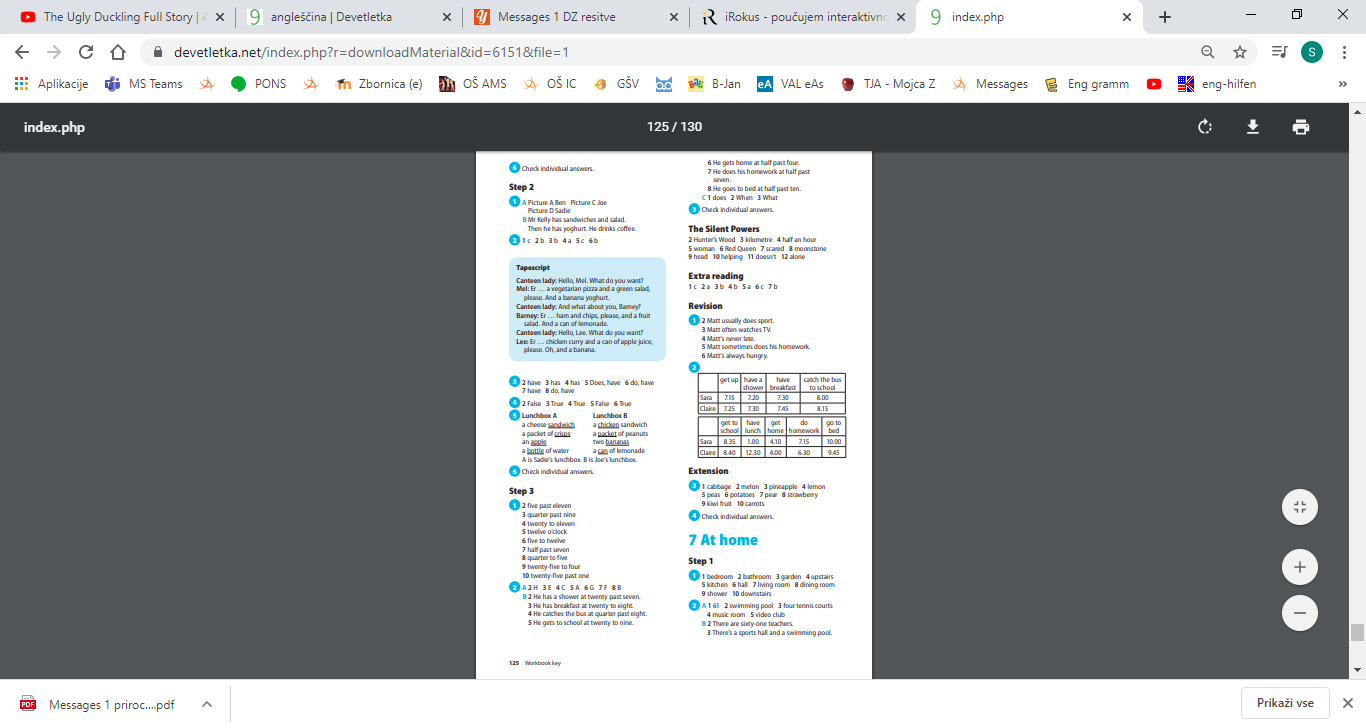 REŠITVE V UČBENIKU STR. 72:EXERCISE 1:  1 dolphins 2 snakes 3 giraffes 4 tarantulas 5 bears 6 elephants 7 pandas 8 monkeysEXERCISE 2: 2 I never listen to the radio in the afternoon. 3 We always have chicken and chips on Saturday. 4 My grandmother sometimes goes to the cinema at the weekend. 5 Ben is often late for school in the morning. 6 My brother never has a shower in the morning. 7 I’m always hungry at eleven o’clock. 8 We don’t usually get up early on Sunday. 9 Joe doesn’t always see his friends at the weekend.EXERCISE 3: 2 What do you usually have for breakfast? 3 What time do you go to school? 4 When do you usually finish school? 5 What do you do in the evening? 6 What time do you usually go to bed?EXERCISE 4: 1 c 2 a 3 b 4 c 5 cEXERCISE 5: 1 d 2 f 3 b 4 a 5 c 6 eEXERCISE 6: Je to mesto prosto? 2 Najlepša hvala. – Prosim. 3 Oprostite. Vam lahko zastavim nekaj vprašanj? 4 Za kosilo nekaj prigriznem. To je vse. 5 Si zasvojen/-a s televizijo? 6 Kaj po navadi ješ za kosilo? UČB STR. 73:Task 1: He’s from the UK. 2 He gives him information about the scenery and popular places and activities in Slovenia. 3 [Students’ own answers.Task 2: 1 47 km. 2 In the sea, rivers or lakes. 3 To pick mushrooms or chestnuts. 4 Two million. 5 Four. 6 They’re very friendly. 7 Speaking foreign languages.UČB str 74, 75:1.1: 1 Mel and Barney live in Exeter. 2 I get up at seven o’clock. 3 Sadie goes to a judo club. 4 We eat a lot of crisps. 5 They watch TV every evening. 6 I clean my teeth every day.1.2: 2 My friend Buzz walks to school. 3 My friend Buzz does his homework before dinner. 4 My friend Buzz watches Glee on TV. 5 My friend Buzz helps with the housework. 6 My friend Buzz plays the guitar.1.3: 1 don’t 2 doesn’t 3 doesn’t 4 doesn’t 5 don’t 6 don’t1.4: 1 Does, does 2 Do, do 3 do 4 Does, doesn’t 5 Do, do 6 does2.1: Example answers We sometimes talk about food. We don’t often talk about (our) parents. We never talk about clothes. We sometimes talk about films. We usually talk about music. 2.2: Answers 2 Lee doesn’t usually have sandwiches for lunch. 3 Does Ben sometimes help with the housework? 4 I don’t always watch TV when I get home. 5 We aren’t usually bored. 6 Are you always lazy?3: 1.40 – twenty to two 1.10 – ten past one 1.30 – half past one / one thirty 5.01 isn’t in the list. 1.55 – five to two 1.15 – quarter past one / one fifteen 1.45 – quarter to two / one forty-five 1.20 – twenty past oneone minute past five 5.014: so tvoji primeri5: so tvoji primeri6: 1 has ;  2 ’ve/have got ;3 ’s/has got;  4 have;  5 has ; 6 ’ve/have gotEXERCISE